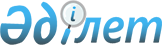 Об утверждении проектов (схем) зонирования земель, границ оценочных зон и поправочных коэффициентов к базовым ставкам платы за земельные участки населенных пунктов Иргизского районаРешение маслихата Иргизского района Актюбинской области от 16 июня 2017 года № 91. Зарегистрировано Департаментом юстиции Актюбинской области 13 июля 2017 года № 5592
      В соответствии со статьей 6 Закона Республики Казахстан от 23 января 2001 года "О местном государственном управлении и самоуправлении в Республике Казахстан", статьей 8, пунктом 1 статьи 11 Земельного Кодекса Республики Казахстан от 20 июня 2003 года, Иргизский районный маслихат РЕШИЛ:
      1. Утвердить проекты (схемы) зонирования земель, границы оценочных зон и поправочные коэффициенты к базовым ставкам платы за земельные участки населенных пунктов Иргизского района согласно приложениям 1- 20 к настоящему решению.
      2. Настоящее решение вводится в действие по истечении десяти календарных дней после дня его первого офицального опубликования. Проект (схема) зонирования земель села Иргиз Иргизского сельского округа Иргизского района 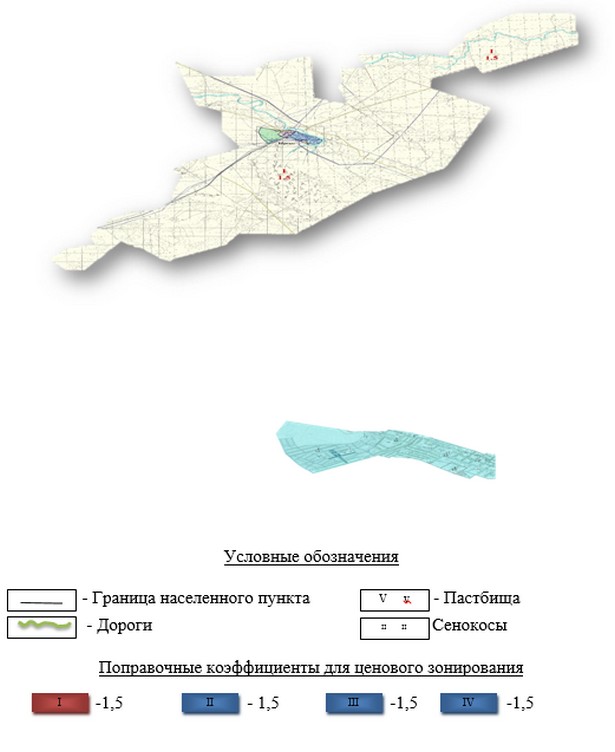  Проект (схема) зонирования земель села Акши Иргизского сельского округа Иргизского района 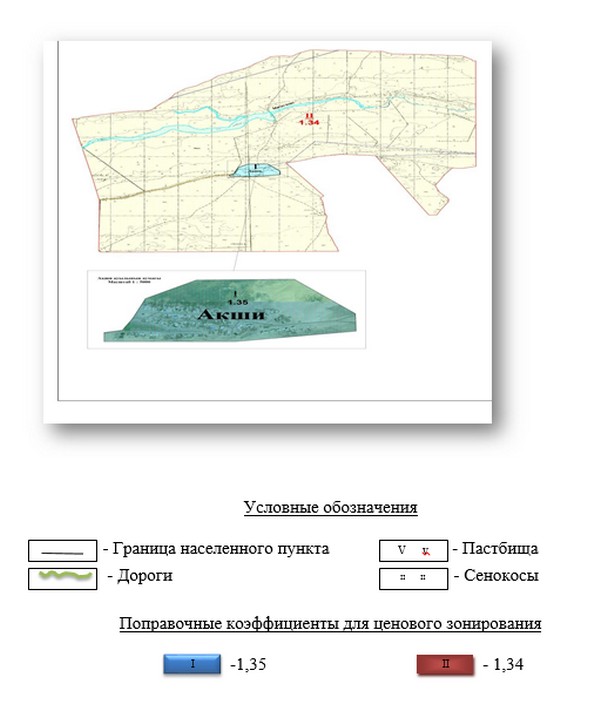  Проект (схема) зонирования земель села Калыбай Иргизского сельского округа Иргизского района 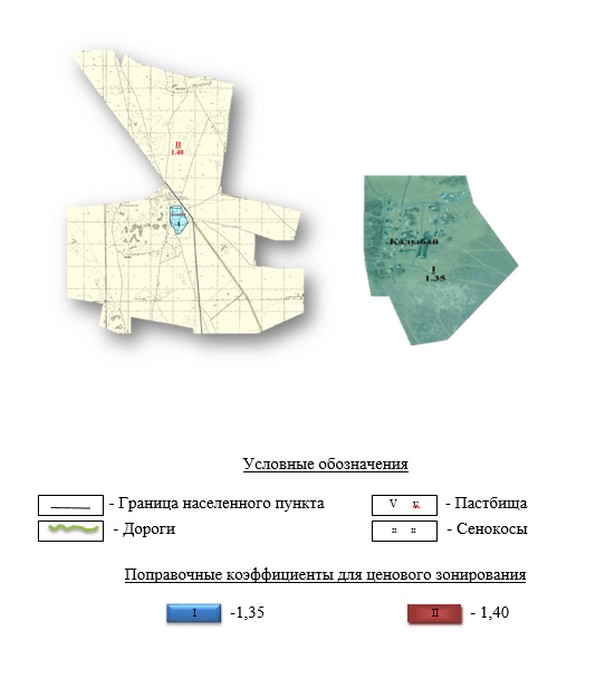  Проект (схема) зонирования земель села Калалыкол Иргизского сельского округа Иргизского района 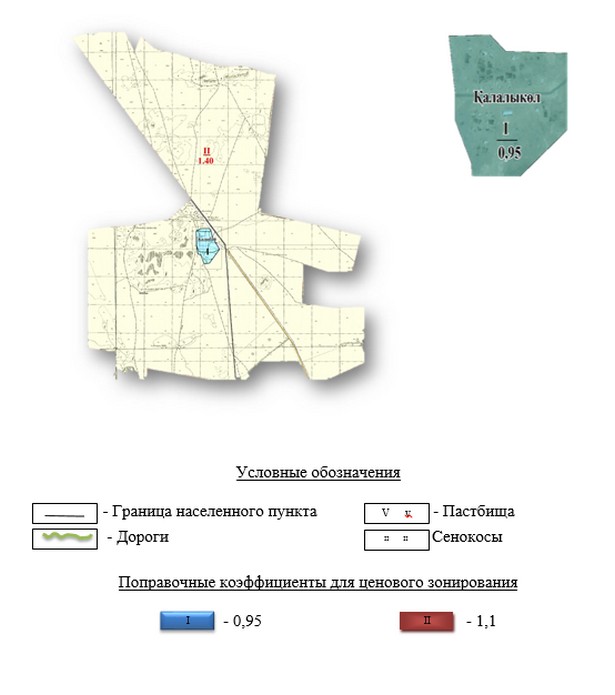  Проект (схема) зонирования земель села Кутикол Аманкольского сельского округа Иргизского района 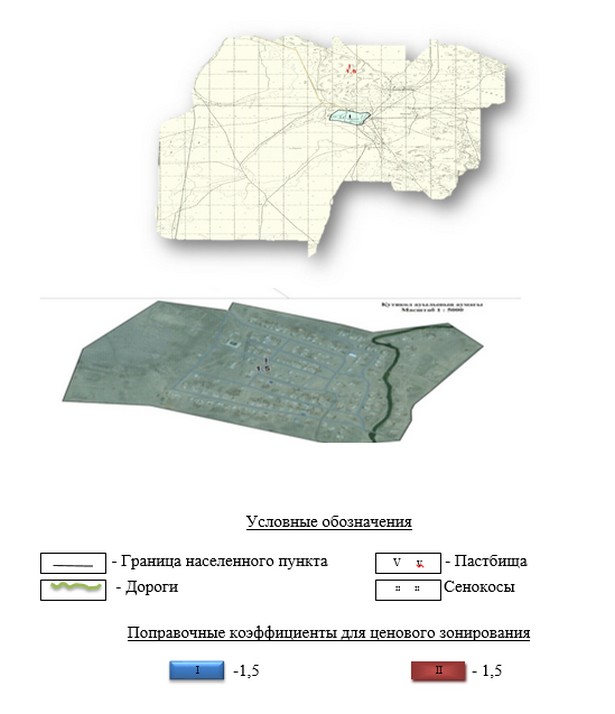  Проект (схема) зонирования земель села Аманкол Аманкольского сельского округа Иргизского района 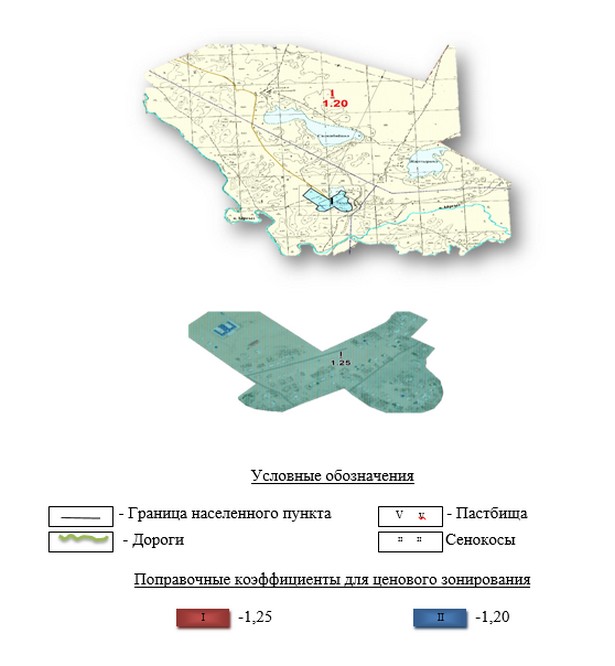  Проект (схема) зонирования земель села Жарма Аманкольского сельского округа Иргизского района 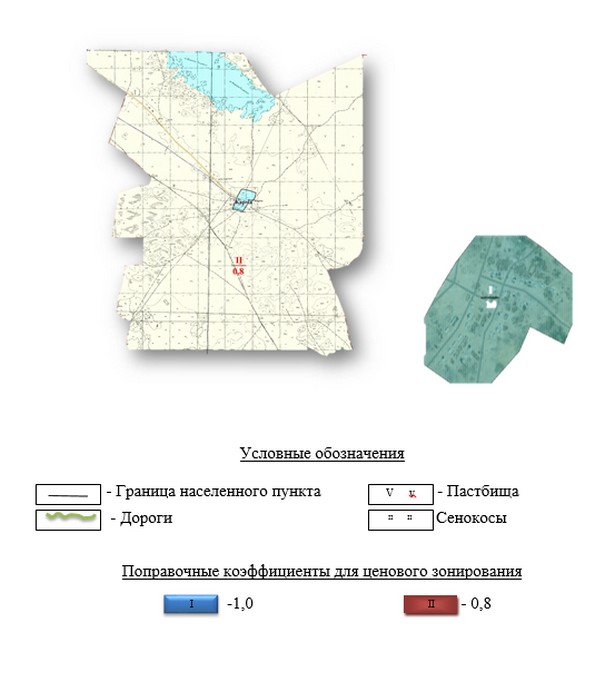  Проект (схема) зонирования земель села Жайсанбай Жайсанбайского сельского округа Иргизского района 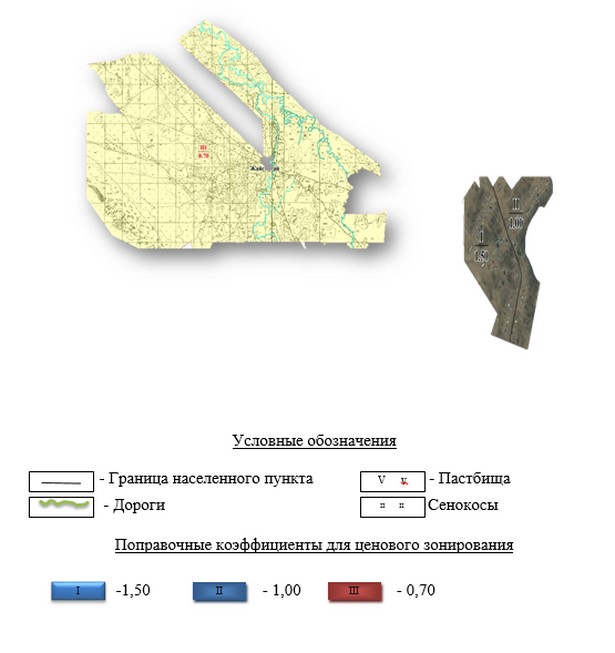  Проект (схема) зонирования земель села Кумтогай Кумтогайского сельского округа Иргизского района 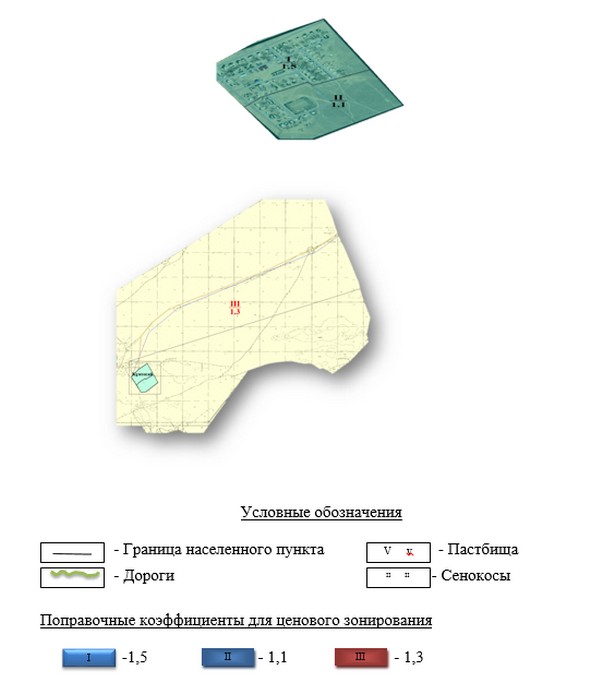  Проект (схема) зонирования земель села Каракудык Қумтогайского сельского округа Иргизского района 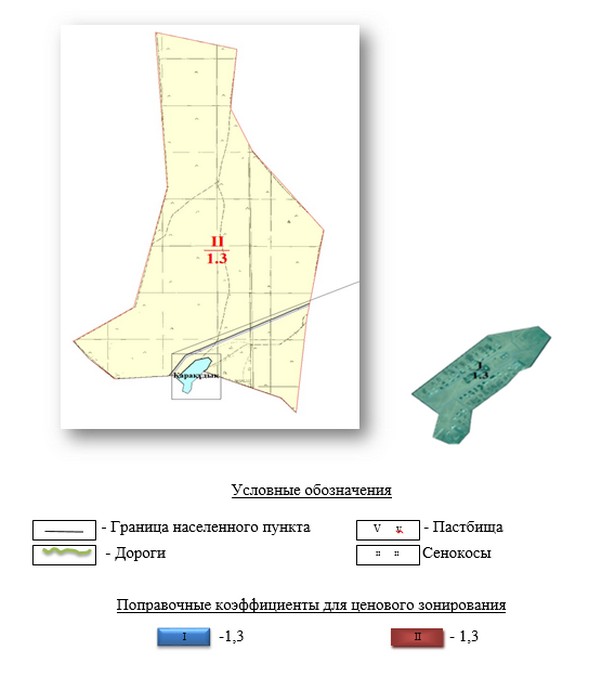  Проект (схема) зонирования земель села Карасай Кумтогайского сельского округа Иргизского района 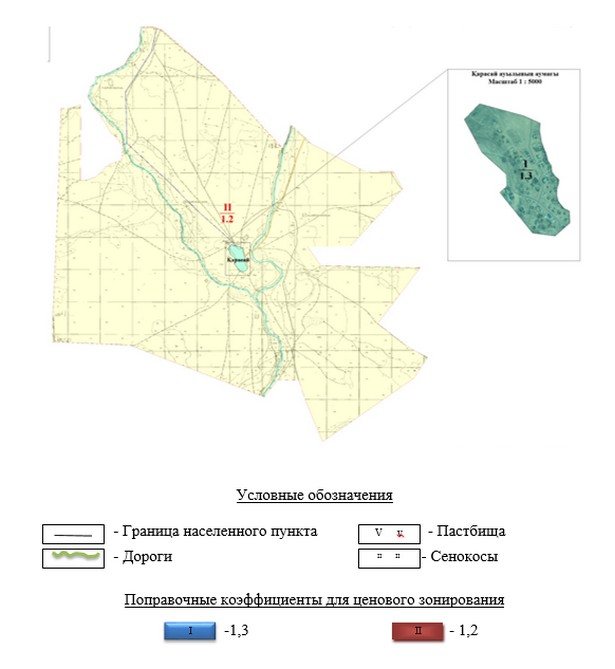  Проект (схема) зонирования земель села Курылыс Кызылжарского сельского округа Иргизского района 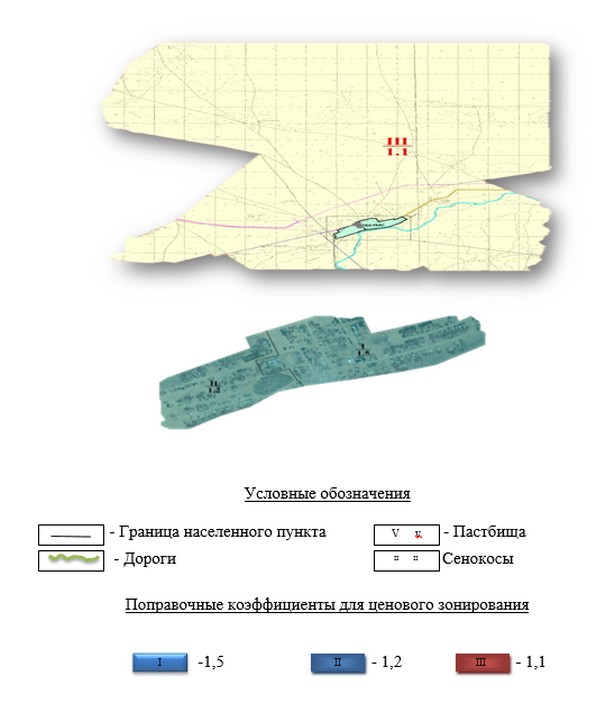  Проект (схема) зонирования земель села Шенбертал Кызылжарского сельского округа Иргизского района 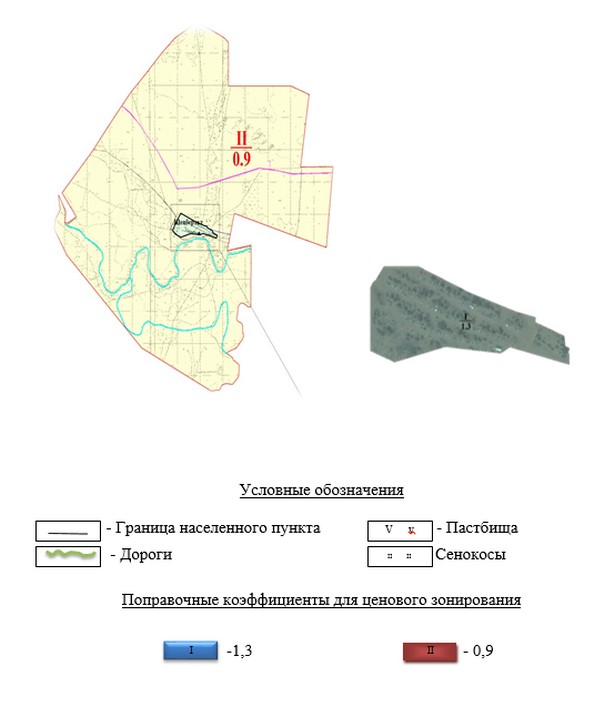  Проект (схема) зонирования земель села Жаныс би Кызылжарского сельского округа Иргизского района 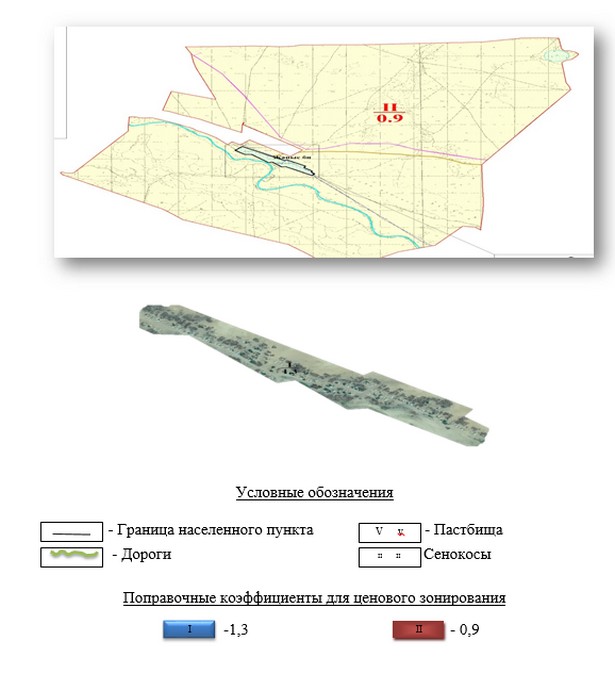  Проект (схема) зонирования земель села Куйылыс Таупского сельского округа Иргизского района 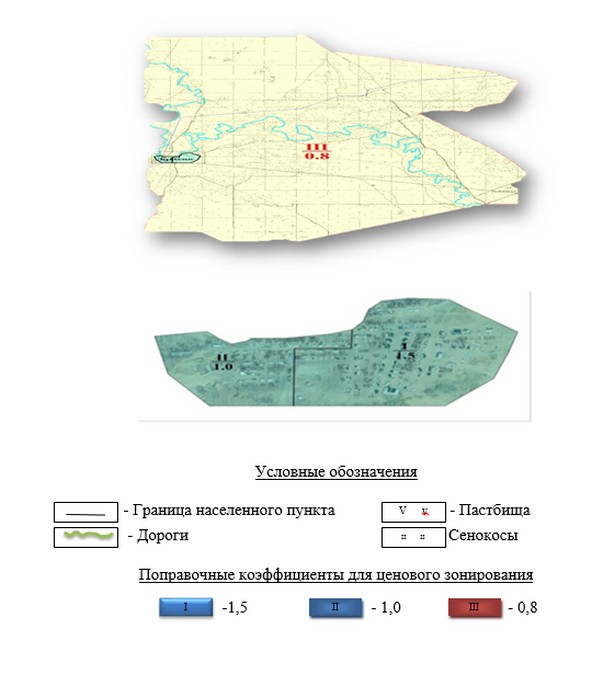  Проект (схема) зонирования земель села Нура Нуринского сельского округа Иргизского района 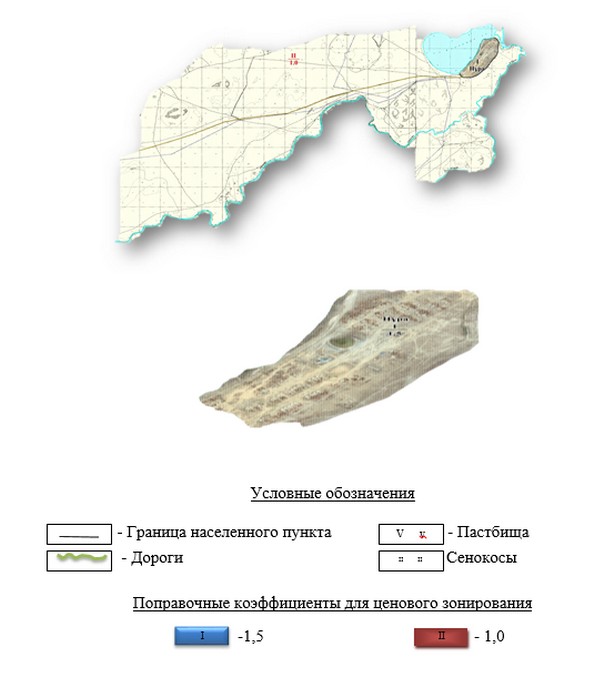  Проект (схема) зонирования земель села Мамыр Нуринского сельского округа Иргизского района 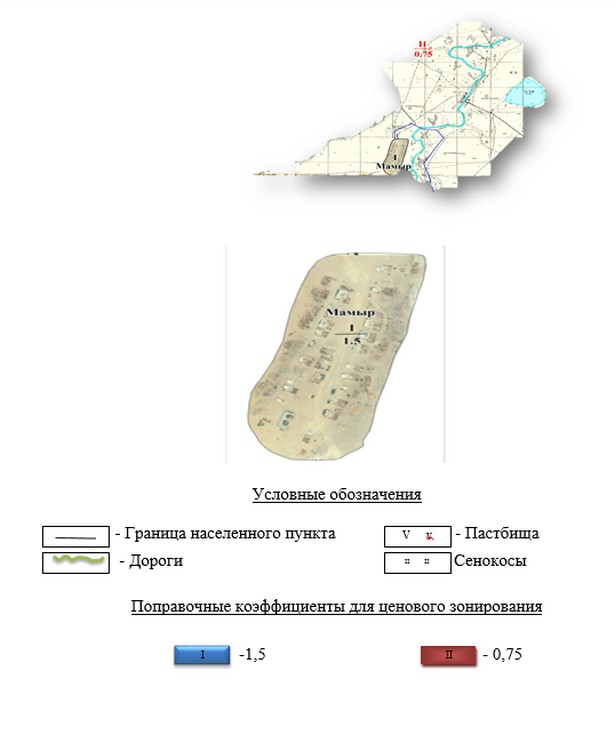  Проект (схема) зонирования земель села Дукен Нуринского сельского округа Иргизского района 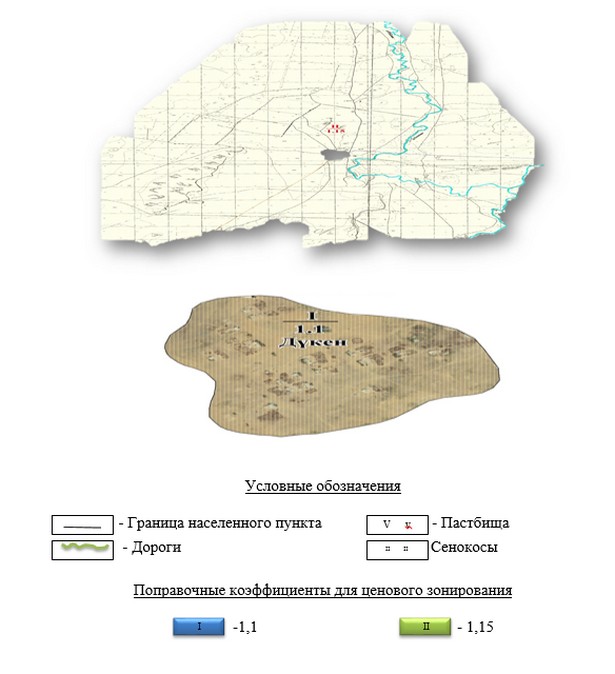  Проект (схема) зонирования земель села Белшер Нуринского сельского округа Иргизского района 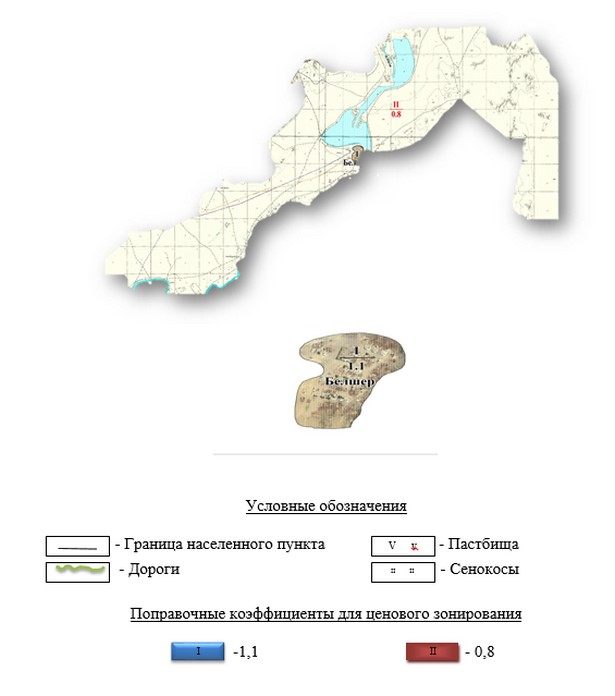  Границы оценочных зон и поправочные коэффициенты к базовым ставкам платы за земельные участки населенных пунктов Иргизского района
					© 2012. РГП на ПХВ «Институт законодательства и правовой информации Республики Казахстан» Министерства юстиции Республики Казахстан
				
      Председатель сессии районного маслихата 

О. Нурмаганбет

      Секретарь районного маслихата 

К. Косаяков
Приложение 1 к решению районного маслихата от 16 июня 2017 года № 91Приложение 2 к решению районного маслихата от 16 июня 2017 года № 91Приложение 3 к решению районного маслихата от 16 июня 2017 года № 91Приложение 4 к решению районного маслихата от 16 июня 2017 года № 91Приложение 5 к решению районного маслихата от 16 июня 2017 года № 91Приложение 6 к решению районного маслихата от 16 июня 2017 года № 91Приложение 7 к решению районного маслихата от 16 июня 2017 года № 91Приложение 8 к решению районного маслихата от 16 июня 2017 года № 91Приложение 9 к решению районного маслихата от 16 июня 2017 года № 91Приложение 10 к решению районного маслихата от 16 июня 2017 года № 91Приложение 11 к решению районного маслихата от 16 июня 2017 года № 91Приложение 12 к решению районного маслихата от 16 июня 2017 года № 91Приложение 13 к решению районного маслихата от 16 июня 2017 года № 91Приложение 14 к решению районного маслихата от 16 июня 2017 года № 91Приложение 15 к решению районного маслихата от 16 июня 2017 года № 91Приложение 16 к решению районного маслихата от 16 июня 2017 года № 91Приложение 17 к решению районного маслихата от 16 июня 2017 года № 91Приложение 18 к решению районного маслихата от 16 июня 2017 года № 91Приложение 19 к решению районного маслихата от 16 июня 2017 года № 91Приложение 20 к решению районного маслихата от 16 июня 2017 года № 91
Номер зоны
Границы оценочных зон
Коэффициенты
Кадастровые номера
село Иргиз
село Иргиз
село Иргиз
село Иргиз
І
Ограничена с запада улицами У.Кулымбетова, О.Кудайбергенова, с севера и с востока окраиной населенного пункта
1,5
02-025-002
ІІ
Ограничена с северной стороны улицей Б.Акдаулетова, с востока и с юга окраиной населенного пункта, с запада улицей Ж.Есболганова
1,5
02-025-002
ІІІ
Территория согласно генерального плана развития села Иргиз зона жилищного стройтельства на перспективу
1,5
02-025-002
ІV
Земли населенного пункта сельскохозяйственного назначения 
1,5
02-025-002
село Акши
село Акши
село Акши
село Акши
І
Ограничена с севера улицей Ж.Шайкакова, с востока улицей З.Ермаганбетова, с юга улицей имени 10 лет Астаны и с запада окраиной населенного пункта
1,35
02-025-002
ІІ
Земли населенного пункта сельскохозяйственного назначения
1,34
02-025-002
село Калыбай
село Калыбай
село Калыбай
село Калыбай
І
Ограничена с севера улицей М.Жусипова, с востока улицами Б.Кокашева, А.Койлыбаева и окраиной населенного пункта
1,35
02-025-002
ІІ
Земли населенного пункта сельскохозяйственного назначения
1,40
02-025-002
село Калалыкол
село Калалыкол
село Калалыкол
село Калалыкол
І
Ограничена с севера улицей Достык, с юга улицей имени 20 лет Независимости и окраиной населенного пункта
0,95
02-025-004
ІІ
Земли населенного пункта сельскохозяйственного назначения
1,1
02-025-004
село Кутикол
село Кутикол
село Кутикол
село Кутикол
І
Ограничена с востока улицей А.Шахина, с севера улицей Е.Игибаева, с юга улицами Н.Жаманшина, А.Барысбаева, О.Райымбаева, Т.Манасова, Ш.Жоланова и окраиной населенного пункта
1,5
02-025-004
ІІ
Земли населенного пункта сельскохозяйственного назначения
1,5
02-025-004
село Аманкол
село Аманкол
село Аманкол
село Аманкол
І
Ограничена с севера улицей Т.Жаманмурынова, с юга улицами З.Калиева,А.Кантайулы, Б.Акдаулетулы и окраиной населенного пункта
1,25
02-025-004
ІІ
Земли населенного пункта сельскохозяйственного назначения
1,20
02-025-004
село Жарма
село Жарма
село Жарма
село Жарма
І
Ограничена с севера улицей Т.Манасова, с юга улицей Н.Жаманшина и окраиной населенного пункта
1,0
02-025-004
ІІ
Земли населенного пункта сельскохозяйственного назначения
0,8
02-025-004


село Жайсанбай


село Жайсанбай


село Жайсанбай


село Жайсанбай
І
Ограничена с запада улицами О.Канахина, имени 20 лет Независимости и окраиной населенного пункта
1,50
02-025-012
ІІ
Ограничена с востока улицей Ж.Шалтакбаева и окраиной населенного пункта
1,00
02-025-012
ІІІ
Земли населенного пункта сельскохозяйственного назначения
0,70
02-025-012
село Кумтогай
село Кумтогай
село Кумтогай
село Кумтогай
І
Ограничена с востока улицами А.Арысбаева, О.Татеулы и окраиной населенного пункта
1,5
02-025-008
ІІ
Ограничена с запада улицами С.Кошкинбаева, Ж.Ордабаева, О.Кудайбергенова, Т.Жумабаева и окраиной населенного пункта
1,1
02-025-008
ІІІ
Земли населенного пункта сельскохозяйственного назначения
1,3
02-025-008
село Каракудык
село Каракудык
село Каракудык
село Каракудык
І
Ограничена с севера улицами Назаралы аулие, имени 20 лет Независимости и окраиной населенного пункта
1,3
02-025-008
ІІ
Земли населенного пункта сельскохозяйственного назначения
1,3
02-025-008
село Карасай
село Карасай
село Карасай
село Карасай
І
Ограничена с севера улицей Д.Сарина, с юга улицами Ш.Караулы, З.Каскырбаева и окраиной населенного пункта
1,3
02-025-008
ІІ
Земли населенного пункта сельскохозяйственного назначения
1,2
02-025-008
село Курылыс
село Курылыс
село Курылыс
село Курылыс
І
Ограничена с севера улицами Абилкайыр хана, К.Кулмурзина, Л.Шокпарова, Байказак батыра и окраиной населенного пункта
1,5
02-025-006
ІІ
Ограничена с юга улицей Б.Белесова и окраиной населенного пункта
1,2
02-025-006
ІІІ
Земли населенного пункта сельскохозяйственного назначения
1,1
02-025-006
село Шенбертал
село Шенбертал
село Шенбертал
село Шенбертал
І
Ограничена с севера улицами Бейбитшилик, имени 10 лет Астаны, С.Садирбаева и окраиной населенного пункта
1,3
02-025-006
ІІ
Земли населенного пункта сельскохозяйственного назначения
0,9
02-025-006
село Жаныс би
село Жаныс би
село Жаныс би
село Жаныс би
І
Ограничена с севера улицами Достык, имени 20 лет Независимости, О.Асанбаева и окраиной населенного пункта
1,3
02-025-006
ІІ
Земли населенного пункта сельскохозяйственного назначения
0,9
02-025-006
село Куйылыс
село Куйылыс
село Куйылыс
село Куйылыс
І
Ограничена с севера улицей имени 20 лет Независимости и окраиной населенного пункта
1,5
02-025-012
ІІ
Ограничена с юга улицей Иргиз, с запада улицей Айтеке би и окраиной населенного пункта
1,0
02-025-012

ІІІ
Земли населенного пункта сельскохозяйственного назначения
0,8
02-025-012

село Нура

село Нура

село Нура

село Нура
І
Ограничена с востока улицами Т.Жургенова, Т.Достаева и окраиной населенного пункта
1,5
02-025-010
ІІ
Земли населенного пункта сельскохозяйственного назначения
1,0
02-025-010
село Дукен
село Дукен
село Дукен
село Дукен
І
Ограничена с востока улицей Куркебай ата и окраиной населенного пункта
1,1
02-025-010
ІІ
Земли населенного пункта сельскохозяйственного назначения
1,15
02-025-010
село Мамыр
село Мамыр
село Мамыр
село Мамыр
І
Ограничена с востока улицей Абу баксы ата и окраиной населенного пункта
1,5
02-025-010
ІІ
Земли населенного пункта сельскохозяйственного назначения
0,75
02-025-010
село Белшер
село Белшер
село Белшер
село Белшер
І
Ограничена с востока улицей С.Сатанова и окраиной населенного пункта
1,1
02-025-010
ІІ
Земли населенного пункта сельскохозяйственного назначения
0,8
02-025-010